Wkład wentylatora ER 17/60 FOpakowanie jednostkowe: 1 sztukaAsortyment: 
Numer artykułu: 0080.0737Producent: MAICO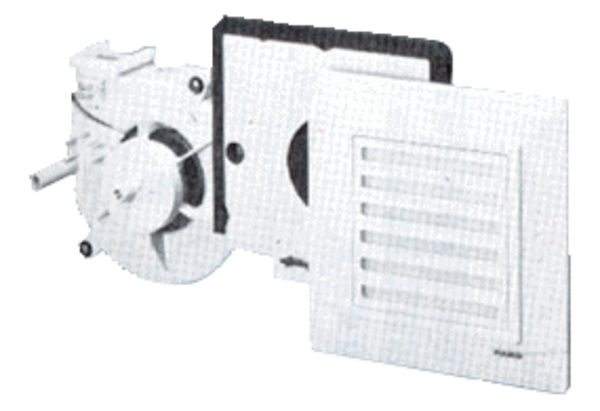 